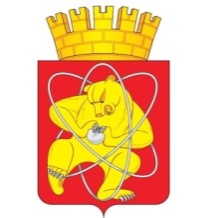 Муниципальное образование «Закрытое административно – территориальное образование  Железногорск Красноярского края»АДМИНИСТРАЦИЯ ЗАТО г. ЖЕЛЕЗНОГОРСКПОСТАНОВЛЕНИЕ22.12.2016                                                                                                                                                    2192г. ЖелезногорскО внесении изменений в постановление  Администрации ЗАТО г. Железногорск от 26.01.2016 №149 «Об утверждении муниципального задания муниципальным образовательным учреждениям дополнительного образования ЗАТО Железногорск на оказание муниципальных услуг в 2016 году и плановом периоде 2017 и 2018 годов»В соответствии с Бюджетным кодексом Российской Федерации, Федеральным законом от 12.01.1996 № 7-ФЗ «О некоммерческих организациях», Федеральным законом от 03.11.2006 № 174-ФЗ «Об автономных учреждениях», руководствуясь Уставом ЗАТО Железногорск, постановлением Администрации ЗАТО г. Железногорск от 04.12.2015  № 1995 «Об утверждении Порядка формирования муниципального задания в отношении муниципальных учреждений ЗАТО Железногорск и финансового обеспечения выполнения муниципального задания», ПОСТАНОВЛЯЮ:   1. Внести в постановление  Администрации ЗАТО г. Железногорск от 26.01.2016 №149 «Об утверждении муниципального задания муниципальным образовательным учреждениям дополнительного образования ЗАТО Железногорск на оказание муниципальных услуг в 2016 году и плановом периоде 2017 и 2018 годов» следующие изменения:1.1. Приложение № 5 к постановлению изложить в новой  редакции согласно приложению №1   к настоящему постановлению.1.2. Приложение № 6 к постановлению изложить в новой  редакции согласно приложению №2   к настоящему постановлению.1.2. Приложение № 7 к постановлению изложить в новой  редакции согласно приложению №3   к настоящему постановлению.         2. Управлению делами Администрации ЗАТО г. Железногорск                          (Е.В. Андросова) довести до сведения населения настоящее постановление через газету «Город и горожане».3. Отделу общественных связей Администрации ЗАТО    г. Железногорск (И.С. Пикалова) разместить настоящее постановление на официальном сайте муниципального образования «Закрытое административно-территориальное образование Железногорск Красноярского края» в информационно-телекоммуникационной сети «Интернет».4. Контроль над исполнением настоящего постановления возложить на заместителя Главы администрации ЗАТО г. Железногорск по социальным вопросам В.Ю. Фомаиди.5. Настоящее постановление вступает в силу после его официального опубликования.Исполняющий обязанности Главы администрации                                                                С.Д. Проскурнин
